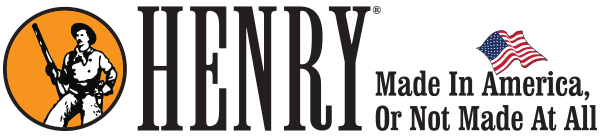 Henry PRAYERS FOR PRESLIE Press Release Photo CaptionsOctober 6, 2020
Prayers For Preslie Rifle.jpgThe “Prayers For Preslie” .22 S/L/LR lever action rifle features an engraved and hand-painted genuine American walnut buttstock with a bright orange leukemia awareness ribbon in a butterfly motif. Preslie Mantsch.jpg3-year-old Preslie Mantsch of Iron River, MI was diagnosed with B-cell acute lymphoblastic leukemia in April 2020.